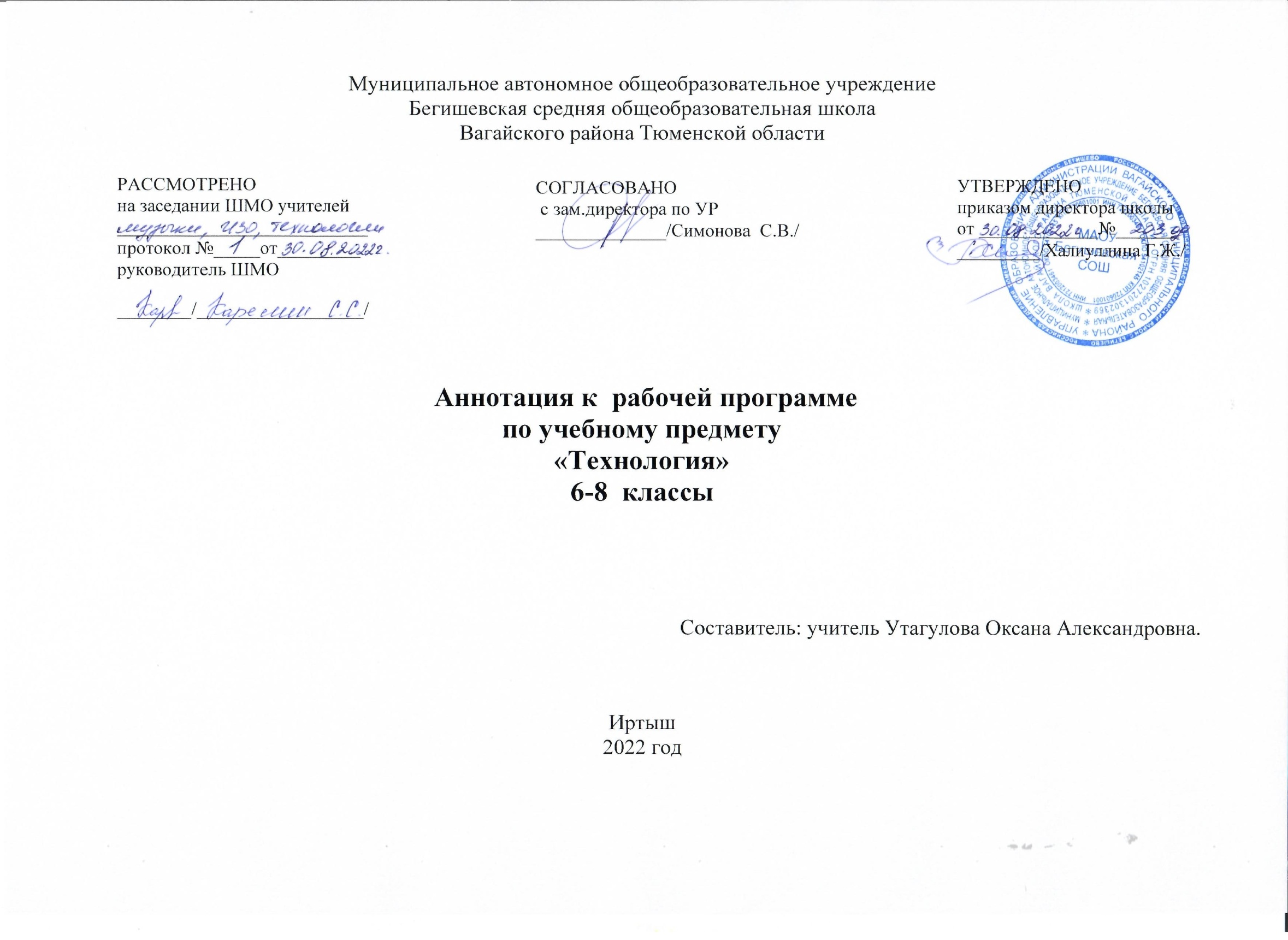 АННОТАЦИЯк рабочей программе по учебному курсу «Технология»6-8 классыНормативные документы                  Аннотация к рабочей программе разрабатывается на основе следующих нормативных документов:Закон РФ «Об образовании в Российской Федерации» от 29 декабря 2012 года № 273- ФЗ;Порядок организации и осуществления образовательной деятельности по основным общеобразовательным программам - образовательным программам начального общего, основного, общего и среднего общего образования (утвержден приказом Минобрнауки России от 30.08.2013 № 1015;Федеральный государственный образовательный стандарт основного общего образования;Приказ Минобрнауки России от 17 декабря 2010г. № 1897 «Об утверждении федерального государственного образовательного стандарта основного общего образования»;Приказ Минобразования РФ от 5 марта 2004 г. N 1089 "Об утверждении федерального компонента государственных образовательных стандартов начального общего, основного общего и среднего (полного) общего образования" Приказ Министерства образования и науки Российской Федерации от 31.12.2015г. № 1577 «О внесении изменений в федеральный государственный образовательный стандарт основного общего образования, утвержденный приказом Министерства образования и науки Российской Федерации от 17 декабря 2010г. № 1897».   Приказ Минобрнауки России от 07.06.2017 N 506 "О внесении изменений в федеральный компонент государственных образовательных стандартов начального общего, основного общего и среднего (полного) общего образования, утвержденный приказом Министерства образования Российской Федерации от 5 марта 2004 г. N 1089"  Устав МАОУ Бегишевская СОШ;Примерная основная образовательная программа соответствующей ступени обучения;Учебный план МАОУ Бегишевской СОШ;Годовой учебный календарный график на текущий учебный год;Положение о промежуточной, текущей аттестации и переводе обучающихся;II. Учебно-методическое и материально - техническое обеспечениеУчебно-методическое обеспечение:Учебники:Синица Н.В. Технология. Технология ведения дома: 6 класс: учебник для учащихся общеобразовательных организаций/ Н.В Синица, В.Д.Симоненко. – М.: Вентана-Граф,2014. – 192с.: ил.Синица Н.В. Технология. Технология ведения дома: 7 класс: учебник для учащихся общеобразовательных организаций/ Н.В Синица, В.Д.Симоненко. – М.: Вентана-Граф,2014. – 192с.: ил.Синица Н.В. Технология. Технология ведения дома: 8 класс: учебник для учащихся общеобразовательных организаций/ Н.В Синица, В.Д.Симоненко. – М.: Вентана-Граф,2014. – 192с.: ил.Технические средства обучения: персональный компьютер; проектор, таблицы.III. Место учебного предмета в учебном планУчебный предмет «Технология» входит в предметную область «Технология»                Программа рассчитана :- 6 класс – 68 часов (2 часа в неделю);- 7 класс – 68 часов (2 часа в неделю)- 8 класс – 34 часа (1 час в неделю);IV.Цель и задачи  учебного предмета  Цель: формирование представлений о составляющих техносферы, о современном производстве и о распространенных в нем технологиях.  Задачи:-освоение технологического подхода как универсального алгоритма преобразующей и созидательной деятельности;- формирование представлений о технологической культуре производства, развитие культуры труда подрастающего поколения на основе включения обучающихся в разнообразные виды технологической деятельности по созданию личностно или общественно значимых продуктов труда;- овладение необходимыми в повседневной жизни базовыми (безопасными) приёмами ручного и механизированного труда с использованием распространённых инструментов, механизмов и машин, способами управления отдельными видами бытовой техники;- овладение общетрудовыми и специальными умениями, необходимыми для проектирования и создания продуктов труда, ведения домашнего хозяйства;- развитие у обучающихся познавательных интересов, технического мышления, пространственного воображения, интеллектуальных, творческих, коммуникативных и организаторских способностей;- формирование у обучающихся опыта самостоятельной проектно-исследовательской деятельности;- воспитание трудолюбия, бережливости, аккуратности, целеустремлённости, предприимчивости, ответственности за результаты своей деятельности, уважительного отношения к людям различных профессий и результатам их труда; воспитание гражданских и патриотических качеств личности;- профессиональное самоопределение школьников в условиях рынка труда, формирование гуманистически и прагматически ориентированного мировоззрения, социально обоснованных ценностных ориентаций.V. Основные разделы учебного предмета «Технология»6 классИнтерьер  жилого дома (8ч).Кулинария (12 ч)                                                                                                                                                                                                   Технология ведения дома (2ч.)                                                                                                                                                                                                                        Создание изделий из текстильных и поделочных материалов (18 ч)Художественные ремесла. (18 ч)                                                                                                                      7 классИнтерьер  жилого дома (6 ч).Кулинария (14 ч)Создание изделий из текстильных материалов  (28 ч)Художественные ремесла. (20ч.)                                                                                                                    8 классТворческий проект (1 ч)                                                                                                                                                                                                                                                 Бюджет семьи (7ч)                                                                                                                                                                                                               Художественные ремесла (9 ч)«Технологии домашнего хозяйства»  (2 ч)«Электротехника» (3 ч)                                                                                                                                                                                                                  «Современное производство и профессиональное самоопределение» (12ч)                                                                                                                  Формы и методы контроля.Предпочтительными формами организации учебного процесса на уроке являются: групповая, индивидуальная , коллективная работа с учащимися.Контроль осуществляется в следующих видах: текущий, тематический, итоговый.Формы контроля: устный опрос; тесты, творческие задания по теме, практические работы.  Промежуточная аттестация проводится в соответствии с планируемыми результатами, требованиями к уровню подготовки учащихся  6-8 классов в форме итоговых тестов в конце каждой четверти.